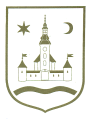 REPUBLIKA HRVATSKA					ZAGREBAČKA ŽUPANIJA	OPĆINA POKUPSKO            Općinsko vijeće						Na temelju članak 31. stavak 3. Zakona o postupanju s nezakonito izgrađenim zgradama  (Narodne novine, broj  86/12, 143/13, 65/17 i 14/19) i članka 33. Statuta Općine Pokupsko (Glasnik Zagrebačke županije, br. 13/21), Općinsko vijeće Općine Pokupsko na svojoj __ sjednici održanoj dana ____2023. donijelo jePROGRAM korištenja sredstava naknade za zadržavanje nezakonito izgrađenih zgrada u prostoru za 2024. godinuČlanak 1.Programom utroška sredstava naknade za zadržavanje nezakonito izgrađenih zgrada u prostoru za 2024. godinu utvrđuje se namjena korištenja naknade za poboljšanje infrastrukture Općine Pokupsko.Članak 2.Prihod u visini 30% prikupljenih sredstava naknade planiran je u Proračunu Općine Pokupsko za 2024. godinu u iznosu od 2.000,00 eura, a utrošit će se za Kapitalni projekt Javna rasvjeta, što uključuje kupnju novih led rasvjetnih tijela. Članak 3.Ukoliko se sredstva neće ostvariti u planiranom iznosu, ovaj program će se realizirati sukladno ostvarenim financijskim mogućnostima, a ostatak sredstava osigurat će se iz drugih izvora.Članak 4.Ovaj Program stupa na snagu prvog dana od dana objave u Glasniku Zagrebačke županije. KLASA: URBROJ: Pokupsko, 2023. godine 							Predsjednik Općinskog vijeća							Stjepan Sučec